مشخصات نسخه نهایی گزارش پژوهش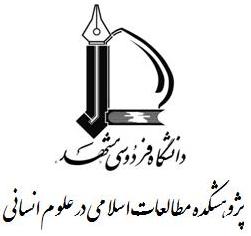 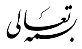 پژوهشکده مطالعات اسلامی در علوم انسانیمجری محترم طرح پژوهشيبا سلام و احترام؛نظر به پایان مراحل ارزیابی طرح حضرتعالی، لطفاً نسبت به تحويل نسخه نهائي طرح پژوهشي مذکور در قالب یک نسخه چاپي صحافي شده 
(با مشخصات ذیل) و يک نسخه از فايل word و PDF به حوزه ریاست پژوهشکده مطالعات اسلامي اقدام لازم را مبذول فرمایید. از همکاري شما سپاسگزارم.به حسینیصحافی جلد به رنگ چرم مشکينوشته هاي طلائی رنگ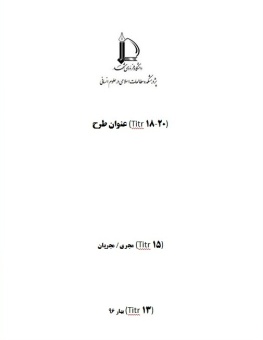 مشخصات طرح روی جلدلوگوی پژوهشکده شامل لوگوي دانشگاه فردوسی و در ذيل آن مطابق نمونه روي جلد با خط نستعليق سایز متناسب نام پژوهشکده قيد ميشود.پایین روي جلد، در قسمت زير زمان اجرای طرح، جمله "اين پژوهش دستاورد طرح پژوهشي گروه پژوهشي...... پژوهشکده مطالعات اسلامی در علوم انسانی مي باشد" قید شود.در عطف نسخه صحافی نيز نام طرح به همراه لوگوی دانشگاه به همراه نام کامل پژوهشکده درج شود.